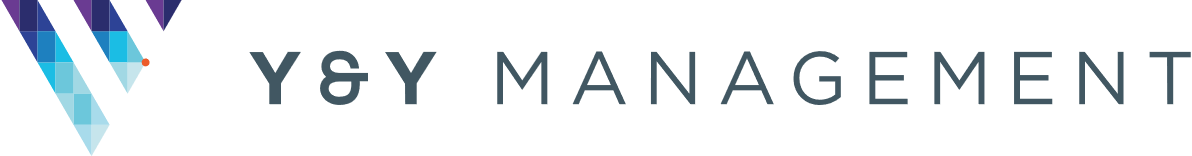 WEEKLY REPORT TO NOBEL HOUSEDate: Monday 21st June 2021Short summary from Aaron about what has happened this week, then report below:L5 Alarm System / Waking Watch
We have received confirmation that our application to the Waking Watch Fund has been accepted. We are aware that the works required to install the system are ongoing. The contractors are on site dealing with communal installations and setting up times with residents for internal install. If you are still awaiting a letter to book a time, please do let us know at aaron@yymanagement.co.uk News from CAPITALCapital is on course or very close to have the works required completed as per schedule however, they have advised that given the fund has allowed for extra time that they may use this to ensure there is proper consultation giving the contractors that little more time if required. They advise at least 95% of the works will be in place by the 30th June.  Progress with Application to the BSFWe are continuing to liaise with the local MP Mr Blunt’s office who are in discussions with MHCLG. We are aware they are easing the process and we do hope they will look into our application. Update on NHBC ClaimWe continue to pursue this avenue. As of today, we have sent a further chaser to them. We are aware they are sending responses that due to backlog they are working on a 20-day turnaround time.Update on Hollybrook ClaimNo responses yet from the liquidators. Further chaser letter will be sent this week.ACTIONS for next weekWe will continue to pursue the various parties as well as looking into issues with Capital with regards to logistics for the works. Checking in with progress on the L5 system.